Der SommerLatoDer Sommer – der Wortschatz: lato-słownictwo        Der Sommer – lato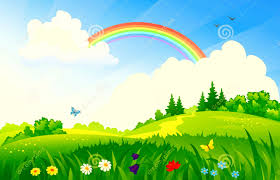 			Die Sonne – słońce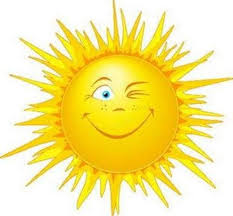 	 Die Sommerferien – wakacje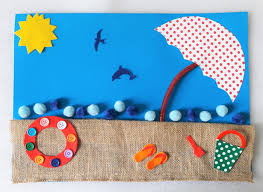       Die Sonnenblume – słonecznik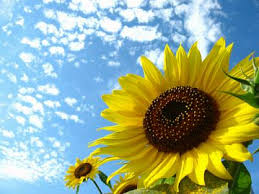 Das Lied: SonnenblumeDieses Lied ist ein schönes, sehr einfaches Sommerlied. – Ta piosenka jest piękną i prostą letnią pioseneczką. Refrain: Sonnenblume, Sonnenblume,  (słonecznik, słonecznik)Schaukel im Wind				(kołysze się na wietrze)Sonnenblume, Sonnenblume,		Schaukel im WindDie Sonne, die Sonne, die Sonne geht auf  (słońce, słońce, wstaje)Die Sonne, die Sonne, die Sonne geht aufRef: Sonnenblume, Sonnenblume ...	(słonecznik, słonecznik)Die Sonne, die Sonne, die Sonne scheint	(słońce, słońce świeci)Die Sonne, die Sonne, die Sonne scheintRef: Sonnenblume, Sonnenblume ...Die Sonne, die Sonne, die Sonne geht unter  (słońce, słońce zachodzi)Die Sonne, die Sonne, die Sonne geht unterSonnenblume, Sonnenblume, Gute Nacht  (słonecznik, dobranoc)Sonnenblume, Sonnenblume, Gute NachtLink do piosenki: https://youtu.be/1LvH4sl89DQAusmalbild – pokoloruj.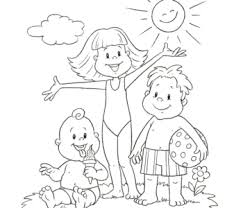 